   Informace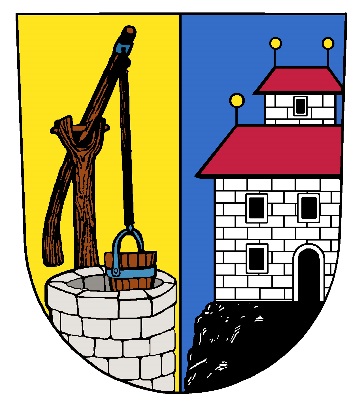        z oddělení občanských průkazů a cestovních dokladůChystáte se v letním období roku 2018 cestovat do zahraničí?Zkontrolujte si platnost Vašeho občanského průkazu a cestovního dokladu.O oba tyto doklady si můžete bez problému zažádat s předstihem 6 měsíců před koncem platnosti.Vyhnete se tak velkým frontám těsně před letní sezónou a také vyšším správním poplatkům v případě zrychlených dokladů.!! Stejně tak zapřemýšlejte, zda nebudete potřebovat dětský občanský průkaz či cestovní doklad pro Vaše dítě do 15ti let.							S pozdravem odd. OP+CD